RESUELVE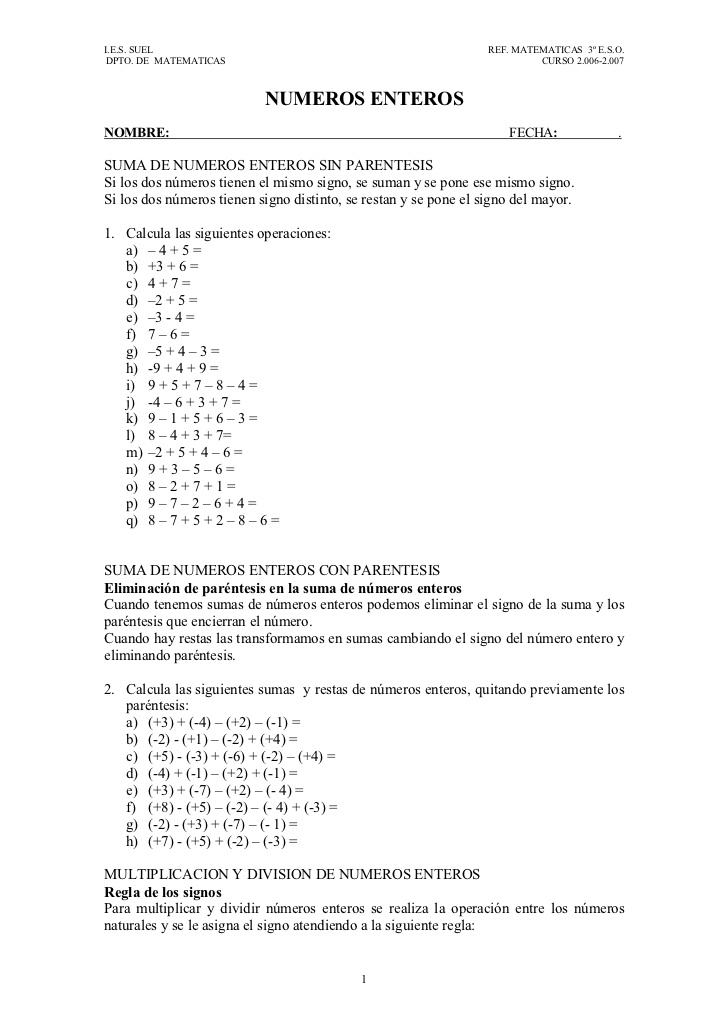 